Preschool-K-First Grade	                 Second—Third Grade	                   Fourth-Fifth Grade	                    6th-7th-8th GradeA- Cowboys	E- Broncos	         I- Seahawks	L- Cowboys	                               O- Broncos                R- Raiders		U- Seahawks     W- CowboysB- Steelers	                        F- Raiders                         J- Colts                    M- Packers	                               P- Seahawks             S- Packers		V- Broncos	     X- SteelersC- Packers                         G- Chiefs	                          K- Broncos              N- Steelers                               Q- Colts                      T- Chiefs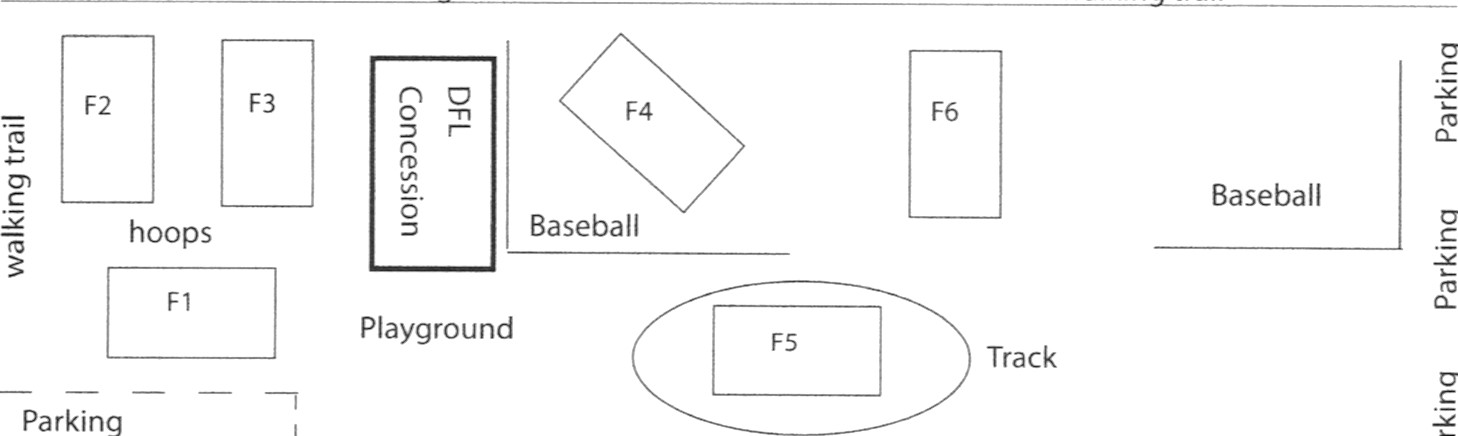 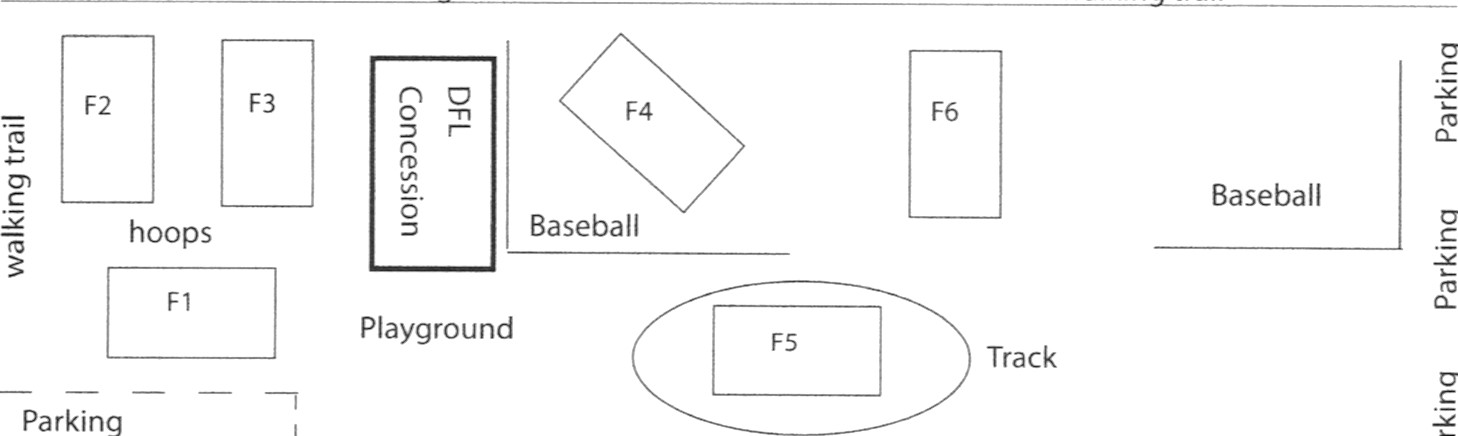 	D- Colts	     H- Seahawks	   	                                              The Rollover Plan:We will invoke the Rollover Plan should the weather be too cold or wet early in the day to play but may improve as the day goes on. We start our games at 10 am. If we invoke the Rollover Plan for the 10 am games, the 11 am and 12 pm games don’t change. We will simply roll the 10 am games over to 1 pm. If it is still bad, we will roll the 11 am games to 2 pm and start our day with the 12 pm games. We will simply rollover the first hour games to the end of the day and leave the rest of the schedule in place. So, don’t jump to the conclusion that all games are canceled if you go by the field and there are no games going on.We have solid calling tree now in place with our rosters. We will call the coaches; coaches will call the players.The lost and found will be based at or near the concession stand. The Rollover Plan:We will invoke the Rollover Plan should the weather be too cold or wet early in the day to play but may improve as the day goes on. We start our games at 10 am. If we invoke the Rollover Plan for the 10 am games, the 11 am and 12 pm games don’t change. We will simply roll the 10 am games over to 1 pm. If it is still bad, we will roll the 11 am games to 2 pm and start our day with the 12 pm games. We will simply rollover the first hour games to the end of the day and leave the rest of the schedule in place. So, don’t jump to the conclusion that all games are canceled if you go by the field and there are no games going on.We have solid calling tree now in place with our rosters. We will call the coaches; coaches will call the players.The lost and found will be based at or near the concession stand. 